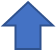 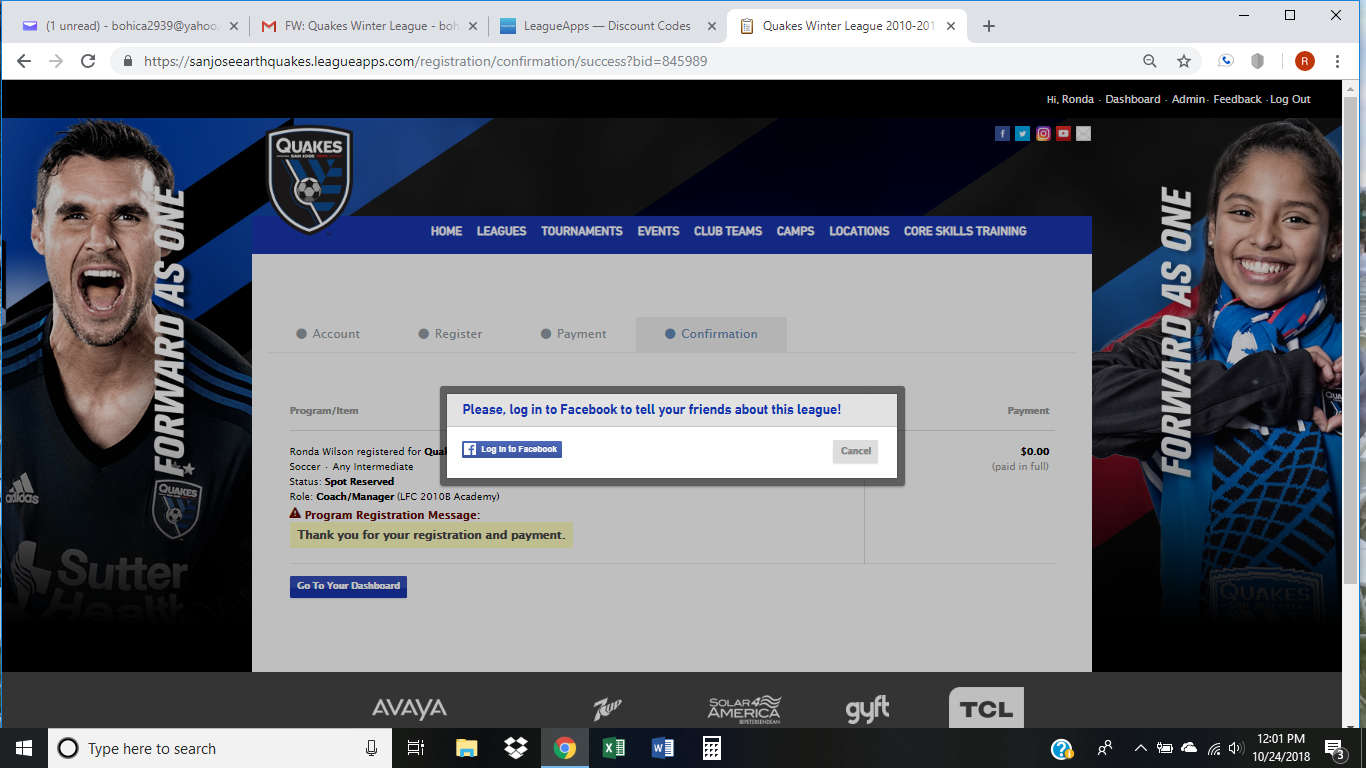 After payment – please click “Cancel” and then the “Go to Your Dashboard” blue button on the lower left-hand side of the screen to enter roster details.From your Dashboard – scroll down to your team and click on “+Add Players”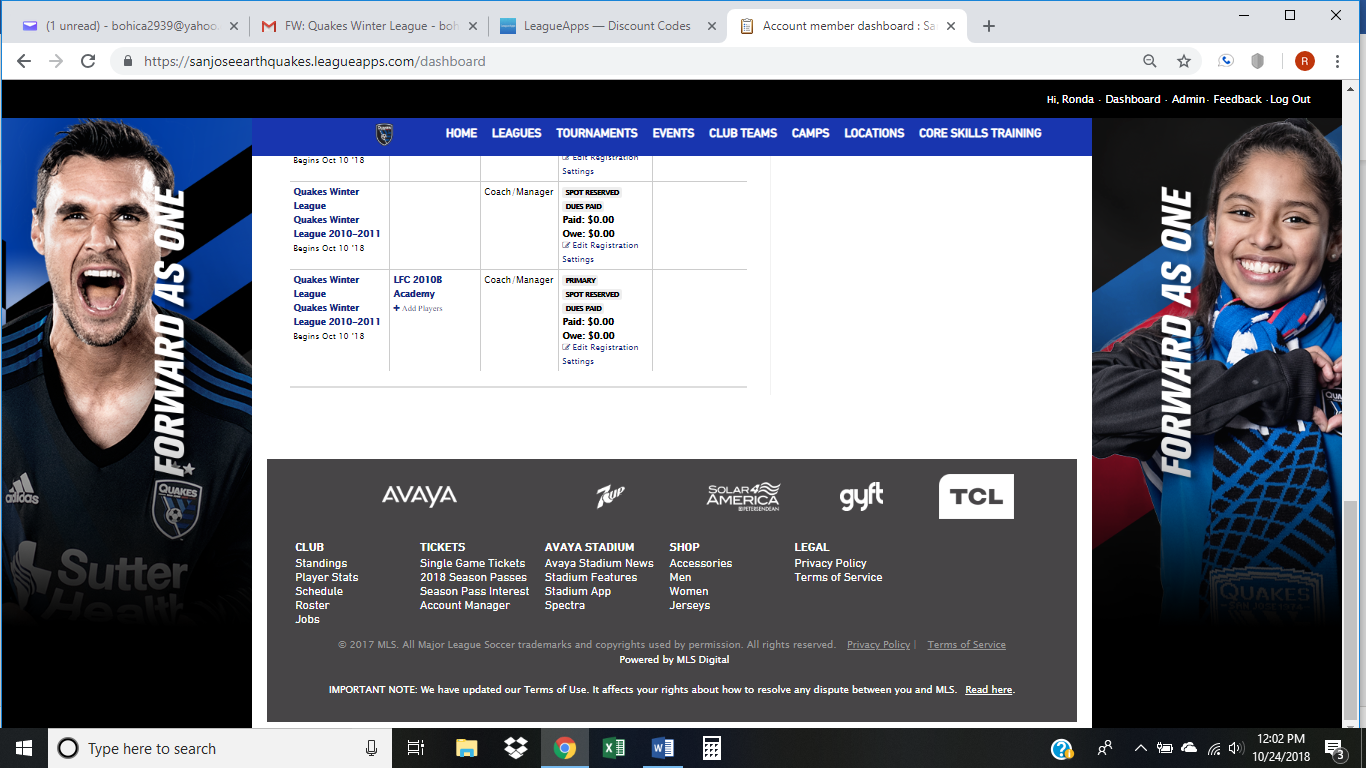 Input Player Name; Gender; BirthdateParent Name(s), Address, Phone# and email address.  Save information and add next player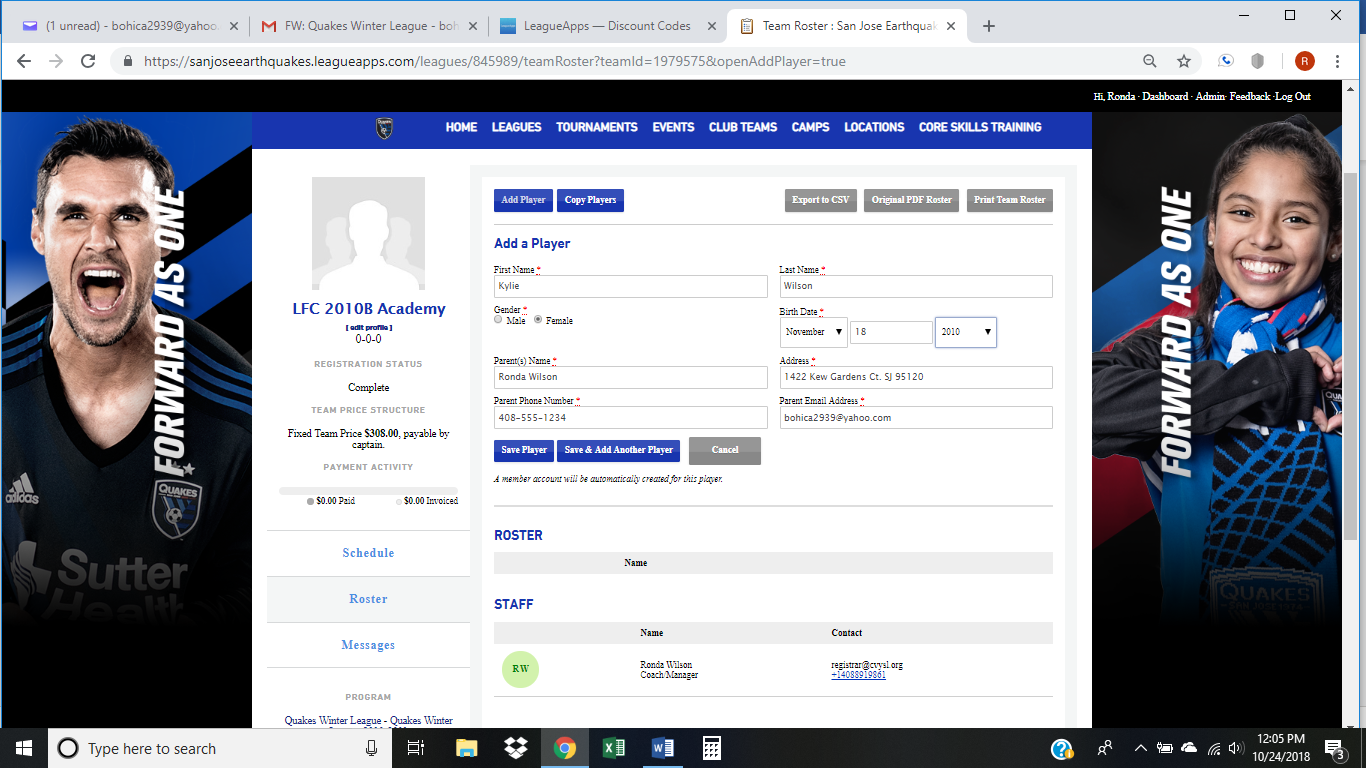 